Пам’ятка туристуПортугалія________ – _______ПОЧАТОК ПОДОРОЖІВаш виліт
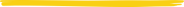 Коли: ____ о ____Звідки: Київ, аеропорт Бориспіль, термінал DРейс: PQ   а/к SkyUp AirlinesПочаток реєстрації: за 2,5 год до вильотуЗакінчення реєстрації: за 45 хв до вильотуПрибуття в аеропорт міста ______ 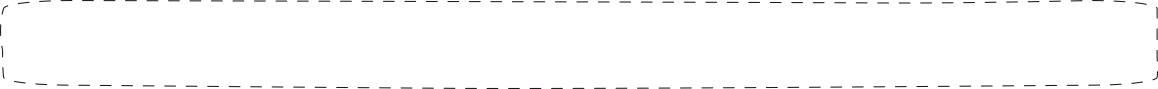 Не запізнюйтесь на реєстрацію – у цьому випадку авіакомпанія має право 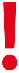 не прийняти вас на борт літака.Документи для подорожізакордонний паспортавіаквитокваучерстраховий полісПодорожуєте з дитиною? Тоді вам також знадобляться:оригінал свідоцтва про народження дитиниоригінал нотаріально завіреного дозволу на вивіз дитини (у випадку, якщо дитина їде з одним із батьків чи без супроводу дорослих)Перед вильотом переконайтесь, що ви прочитали правила в'їзду в країну і підготували всі необхідні документи. Вся актуальна інформація — на порталі МЗС України https://tripadvisor.mfa.gov.ua/Вивіз готівкової валютиЗгідно з чинним законодавством України, один турист може вивезти до 10 000 євро чи еквівалент цієї суми в іншій іноземній валюті. Під час вильоту з України рекомендуємо задекларувати всі цінні предмети, які ви берете з собою (золоті прикраси, дорогоцінності, коштовну фото- і відеоапаратуру). Не поспішайте «святкувати» початок вашої відпустки до чи під час перельоту – авіакомпанія може відмовити в перевезенні нетверезим пасажирам.Реєстрація на рейс і паспортний контрольРеєстрація на рейс в аеропорту платна і коштує 21 USD в еквіваленті валюти країни вильоту. Зареєструватися безплатно можна онлайн на сайті авіакомпанії skyup.aero. Онлайн-реєстрація відкривається за 48 годин до вильоту і закривається за 5 годин до нього.На стійці реєстрації покажіть закордонний паспорт і авіаквиток. Агент реєстрації видасть вам посадкові талони з номерами місць в літаку. Перевезення багажуРучна поклажа: 1 одиниця вагою до 9 кг (розміри – 55х40х20 см) Додаткові предмети (жіноча/чоловіка сумка, ноутбук, верхній одяг, парасоля тощо) мають бути розміщені всередині сумки/валізи з ручною поклажею  чи оплачуватись як окрема її одиниця (вартість – 25 USD в еквіваленті валюти країни вильоту). Зареєстрований багаж: вага – до 23 кг, розмір – до 158 см (у сумі трьох параметрів).Обов’язково ознайомтеся з правилами перевезення багажу на сайті авіакомпанії. Ваш багаж реєструється до кінцевого пункту, тому при пересадці в проміжних аеропортах з вами буде тільки ручна поклажа. Харчування на бортуВи можете попередньо замовити харчування на борту (уточнюйте у свого агента). Харчування можна замовити і безпосередньо на борту літака.В АЕРОПОРТУ ПРИБУТТЯ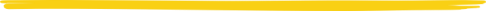 1. Після виходу з літака пройдіть до стійки Passport Control і покажіть документи:закордонний паспорттуристичний ваучерквиток у зворотний бік
В’їзд до Португалії для громадян України — власників біометричного паспорту — є безвізовим. Власникам паспортів старого зразка необхідно оформити шенгенську візу.  2. Після проходження паспортного контролю не забудьте забрати багаж.Довго немає багажу? Зверніться до представника авіакомпанії чи на стійку розшуку багажу Lost & Found, щоби скласти акт про неналежне перевезення багажу Property Irregularity Report (PIR). Цей акт оформлюється у день прибуття рейсу обов’язково до виходу із зони митного контролю. Детальніше про дії у випадку втрати багажу читайте на сайті авіакомпанії.3. На виході з аеропорту вас зустріне представник компанії з табличкою «iTravex» чи з вашими прізвищами. Він проведе вас в автобус для трансферу в готель. У випадку групового трансферу транспорт чекає гостей не більш як 1 годину з моменту приземлення літака. Будь ласка, не затримуйтесь в аеропорту.ЗАСЕЛЕННЯ В ГОТЕЛЬ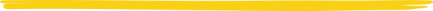 Приїхавши до готелю, покажіть на рецепції свої паспорт і ваучер.Час реєстрації (check-in time) – з 14:00 (у деяких готелях з 15:00).Рекомендуємо взяти візитну картку готелю, аби за необхідності легко повернутися до готелю з будь-якої частини курорту.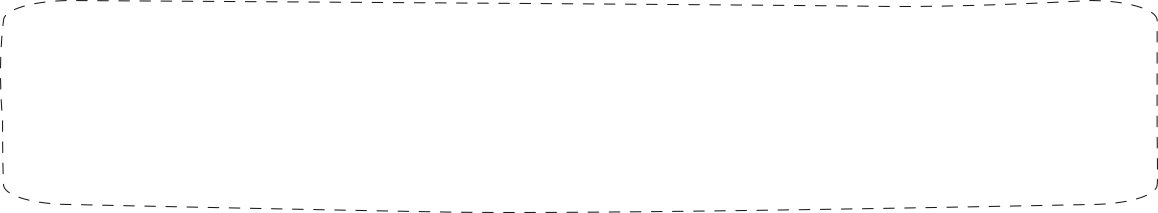  ВАЖЛИВО! ТУРИСТИЧНИЙ ПОДАТОКУ Португалії діє туристичний податок, який сплачується вами особисто в готелі під час заселення і становить 1-2 EUR на добу за людину. Діти до 12-ти років включно звільнені від виплати податку. Що робити, якщо стався страховий випадок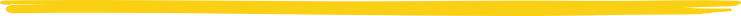 Обов’язково зателефонуйте за номером, вказаним у страховому полісі, щоби зафіксувати страховий випадок. За наявності страхового полісу обслуговування відбувається безплатно чи з компенсацією витрат відповідно до страхового полісу. Повідомте оператору:ПІБ застрахованої особи і ваше місцерозташування контактний телефонназву страхової компанії і номер страхового полісудетальний опис страхового випадку і характер необхідної допомогиУ цьому випадку всі питання щодо оплати вашого медичного обслуговування страхова компанія візьме на себе. Важливо! Дзвінок необхідно зробити не пізніше ніж протягом 24-х годин з моменту  настання страхового випадку. ПОВЕРНЕННЯ Виселення з готелю і трансфер до аеропорту м. _____Час трансферу до аеропорту буде повідомлений гідом напередодні увечері, він також буде вказаний на інформаційному стенді компанії Join UP! на рецепції.За 10-20 хвилин до назначеного часу зворотного трансферу бажано спуститися з речами в хол. Біля рецепції оплатіть усі рахунки (за додаткові напої, міні-бар, телефонні перемовини) і здайте ключ від номера. Вам необхідно звільнити номер о 12:00 згідно з міжнародним розрахунковим часом (якщо у вас не замовлено пізній check-out). Обов’язково перевірте, чи не забули ви взяти речі з вашого сейфу і паспорт на рецепції.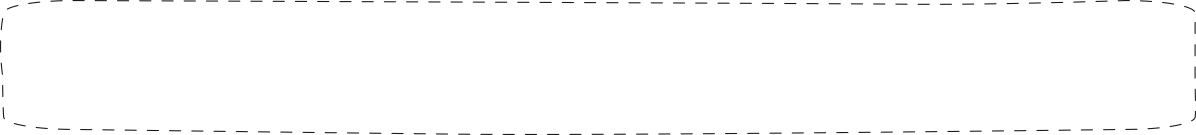 Важливо! Якщо ви вирішили поїхати в аеропорт самостійно, скажіть водію аеропорт вашого рейсу і попередьте готельного гіда. Будь ласка, виїжджайте завчасно, зважаючи на можливі затримки на шляху через затори. Ваш вилітКоли: ______ о _____Рейс: PQ ______ а/к SkyUp AirlinesПочаток реєстрації: за 3 год до вильоту Закінчення реєстрації: за 40 хв до вильотуПрибуття в Київ: ____ о _____ 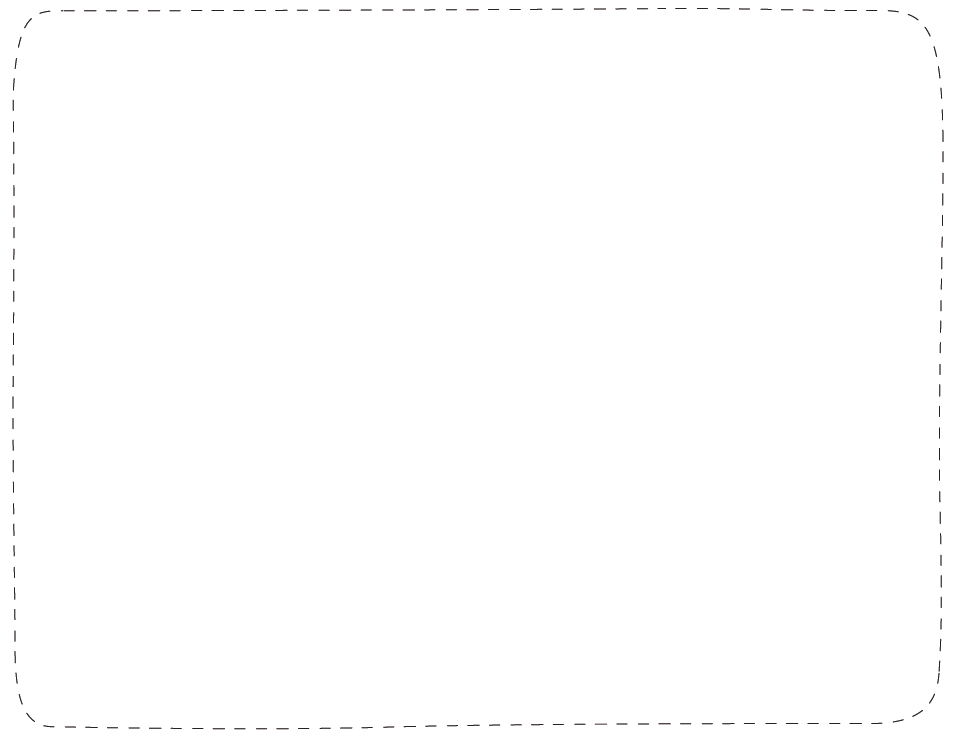 КОНТАКТНІ ДАНІ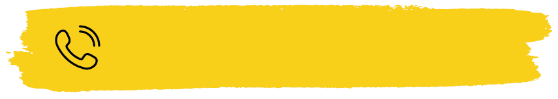 • Гаряча телефонна лінія компанії Join UP!:+38 (044) 303 99 99 тільки для екстреного зв’язкуГрафік роботи: Пн - Пт: 20:00 – 09:00, Сб: 17:00 – 24:00, Нд: 24 години• Гаряча телефонна лінія компанії ITravex тільки для екстреного зв’язку+3466042808 (Whatsapp)Шановні туристи! Нагадуємо вам, що усі формальності, пов’язані з переносом, змінами часу вильоту, скасуванням рейсу і втратою багажу — це зона відповідальності авіакомпанії. 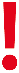 Бажаємо вам щасливої і яскравої подорожі!